EK B 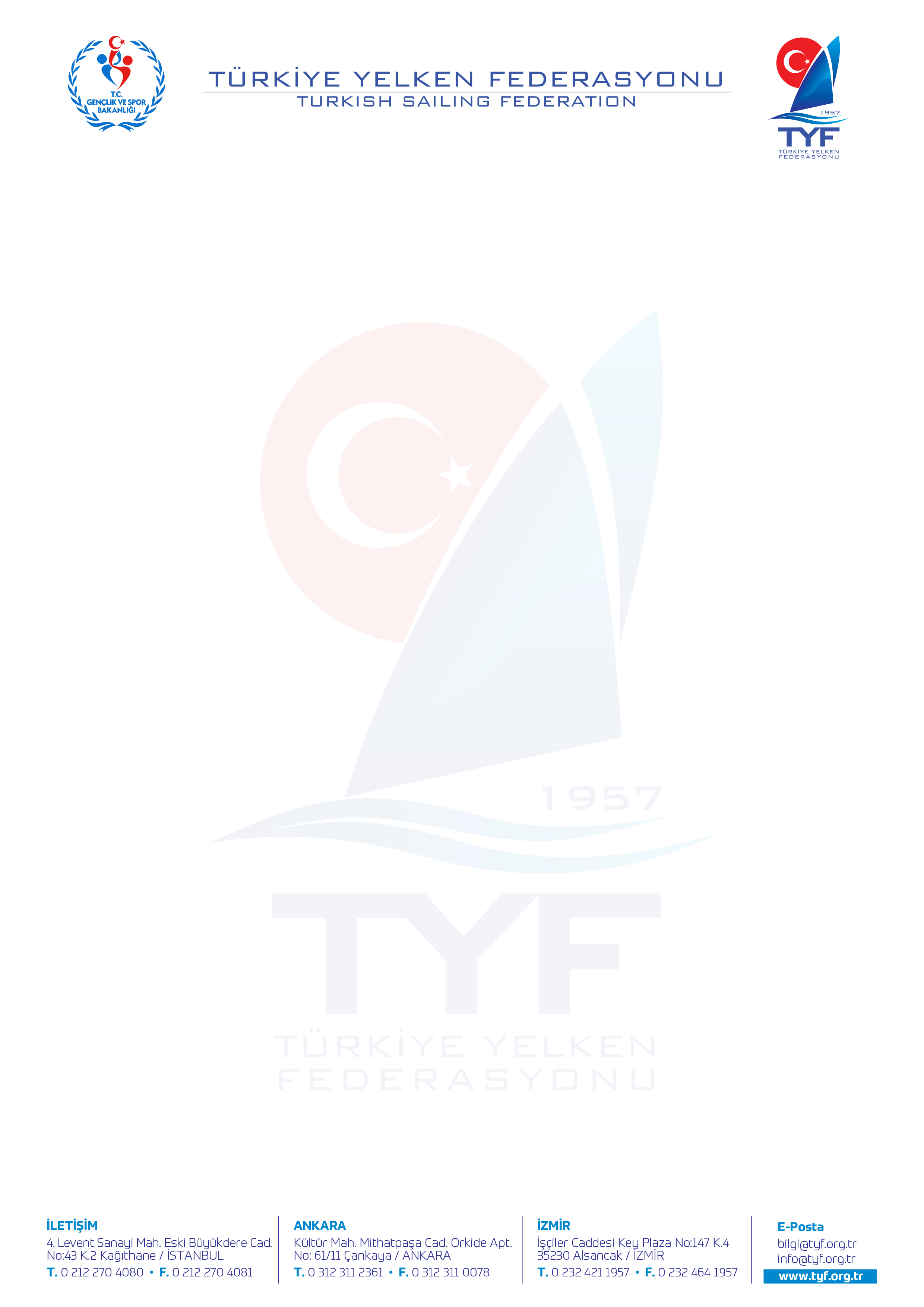 HAKEM BİLGİ FORMU30.10.2018Adı  FotoSoyadıFotoTC Kimlik NumarasıFotoDoğum Yeri FotoDoğum TarihiFotoHakem Branşı - DerecesiFotoİliFotoAdres                                                                    Tel         Ev                                                                    Tel         İş                                                                    Tel         Ev                                                                    Tel         İş                                                                    Tel         Ev                                                                    Tel         İşİliPosta KoduTelefon NumarasıFaksMobil TelefonE-postaMesleğiSon Bitirdiği OkulYılıEğitim DerecesiYabancı DilDerecesiSporculuk Geçmişi       Amatör                                       Milli                          Diğer       Amatör                                       Milli                          Diğer       Amatör                                       Milli                          DiğerBranşıAmatör Denizci BelgesiYılıKısa Mesafe Telsiz Belg.YılıKüçük Tekne KullanımıSigara kullanımıYüzmeCankurtaran Belgesi-YılıDerecesiSahip Olduğu Donanım      Rüzgâr Ölçer                 Kerteriz Pusulası       Çakı      VHF                               GPS                             Laser pointer       Can Yeleği                     Düdük                         Teyp      Rüzgâr Ölçer                 Kerteriz Pusulası       Çakı      VHF                               GPS                             Laser pointer       Can Yeleği                     Düdük                         Teyp      Rüzgâr Ölçer                 Kerteriz Pusulası       Çakı      VHF                               GPS                             Laser pointer       Can Yeleği                     Düdük                         TeypBaşvurduğu KursTarihiDüzenlendiği ilBaşvuru AmacıVizeTerfiDiğer